          Today’s Activities          Pick one - or more if you like ! 1. Your favourite activity 2. An activity that you did not get around to trying 3. An activity that you would like more practice in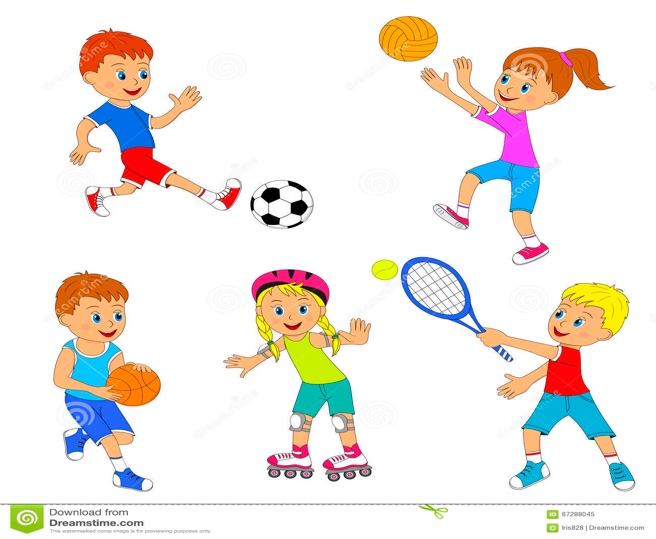 Have Fun  & RememberTogether We Can Do Great Things